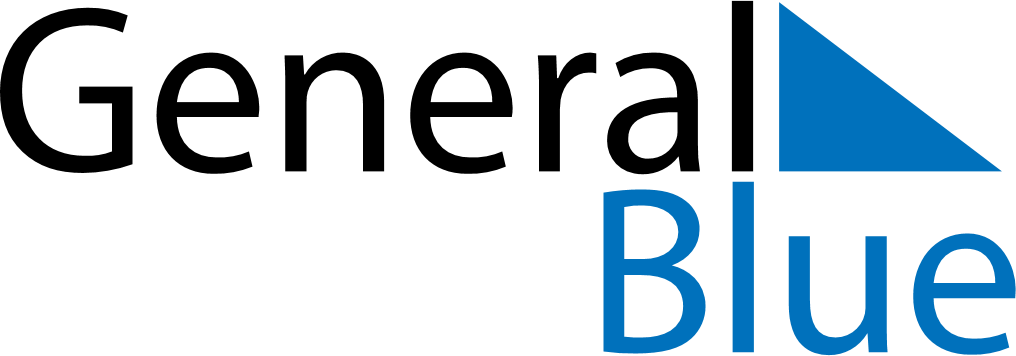 July 2024July 2024July 2024PeruPeruMONTUEWEDTHUFRISATSUN12345678910111213141516171819202122232425262728Independence Day293031Independence Day